About Mia KarmilaSocial Media Specialist selama 1 tahun 3 bulan.Content Writer atau Penulis Artikel selama 1 tahun. Website data contributor dan penulis konten. Membuat analisa dan menulis laporan perkembangan web dan media sosial menggunakan Facebook Insight, Twitter Ads dan Google Analytics.Senang menulis dan aktif mengikuti perkembangan media sosial. My Social Media PresenceFacebook : Mia KarmilaTwitter : @miwawowInstagram : miwawowGoogle+ : Mia Karmila/miakrml@gmail.comLine : @miwawow1810LinkedIn : Mia Karmila Email : miakrml@gmail.comBlog : mightypowermiwawow.wordpress.comBlog : miwawow.blogspot.comCompanies and Clients I’ve Worked with: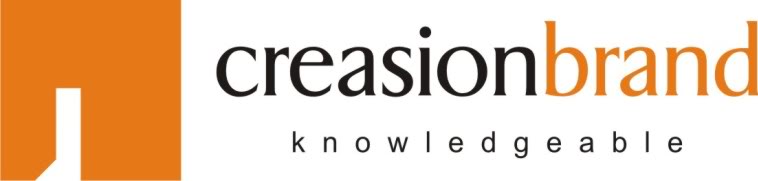 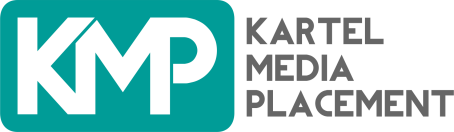 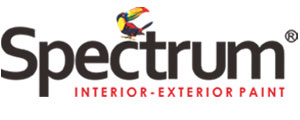 My Social Media ExperienceCREASIONBRAND & KARTEL MEDIA PLACEMENTSocial Media Specialist or Online Public RelationDesember 2014 – Maret 2016Saya bertanggung jawab untuk melakukan social media monitoring dan managing content web terhadap klien PT San Central Indah (Spectrum Paint). Spectrum Paint adalah sebuah produk cat tembok yang menggunakan teknologi tinting. Akun-akun sosial media yang saya pernah kelola adalah akun Twitter, Instagram, BBM, Fanpage, Youtube dan website Spectrum Paint ID. Saya juga bertanggung jawab untuk mengelola akun Twitter dan website Kisah Motivasi dan juga Twitter Desain Properti, Fanpage Desain Properti Indonesia dan Doa Untuk Bunda sebagai bagian dari akun yang berkaitan dengan klien Spectrum Paint. Social Media Management:Mengelola social channel (Facebook, Twitter, Twitter, Instagram, BBM, Fanpage, Youtube) dan website setiap hari kerja. Monitoring dan reporting.Copywriting.Content curation dan optimization.Social media campaigns.Trend and competition monitoring.New tools research and testing.Terbiasa menggunakan social media management tool, seperti Hootsuite dan Tweetdeck. Brand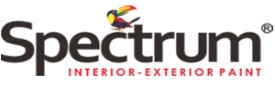 Twitter: 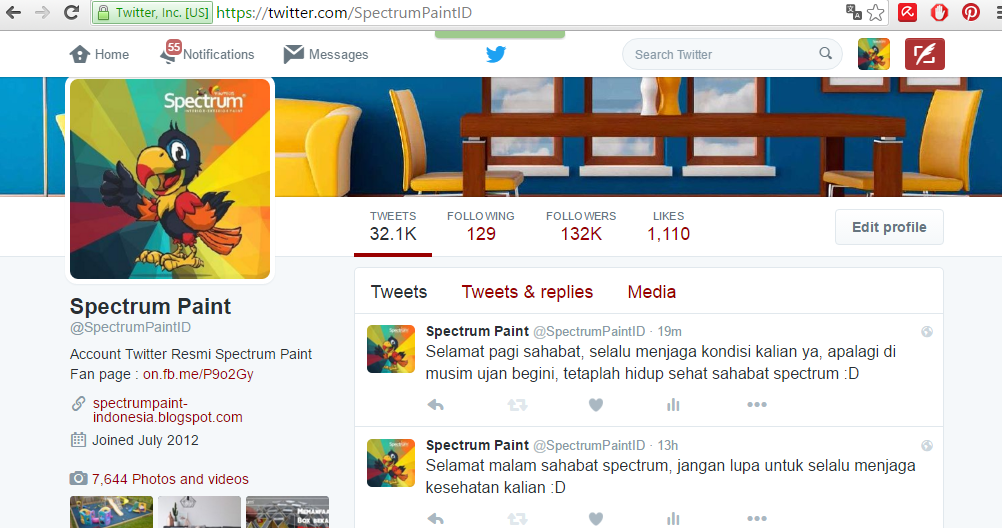 Fanpage: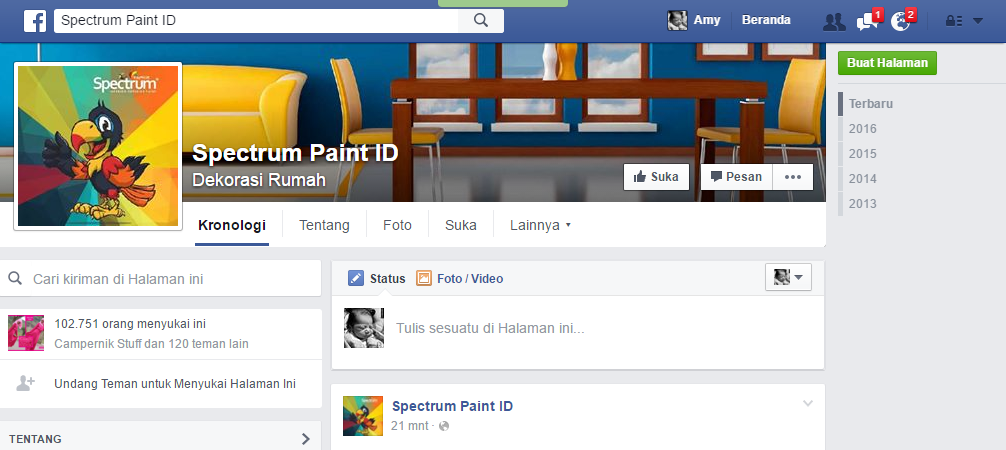 Instagram: 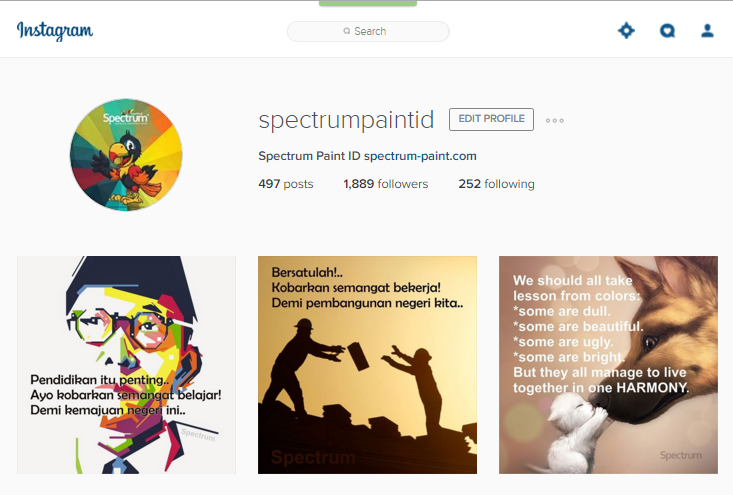 Website: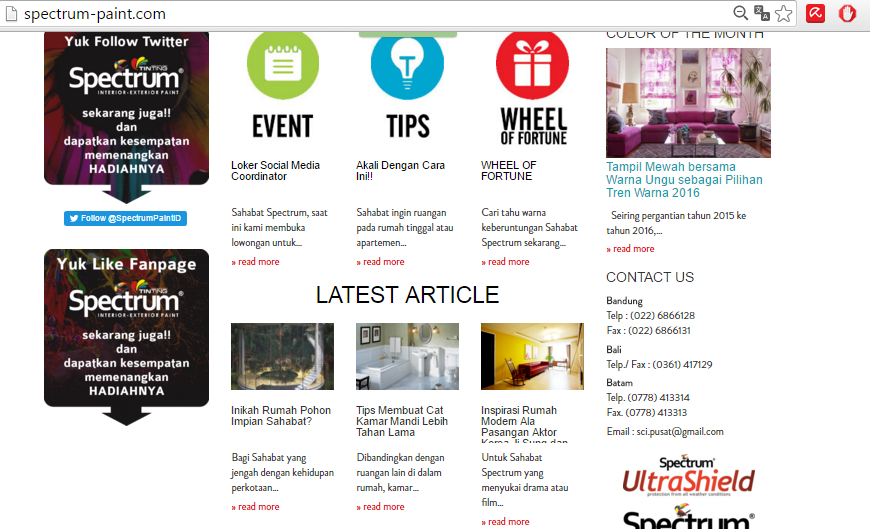 Twitter Kisah Motivasi: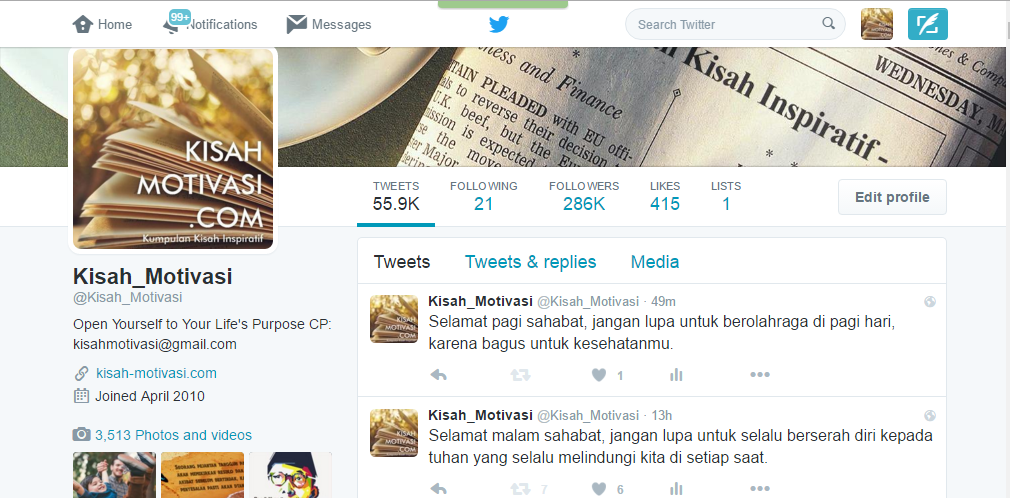 Website Kisah-Motivasi.com: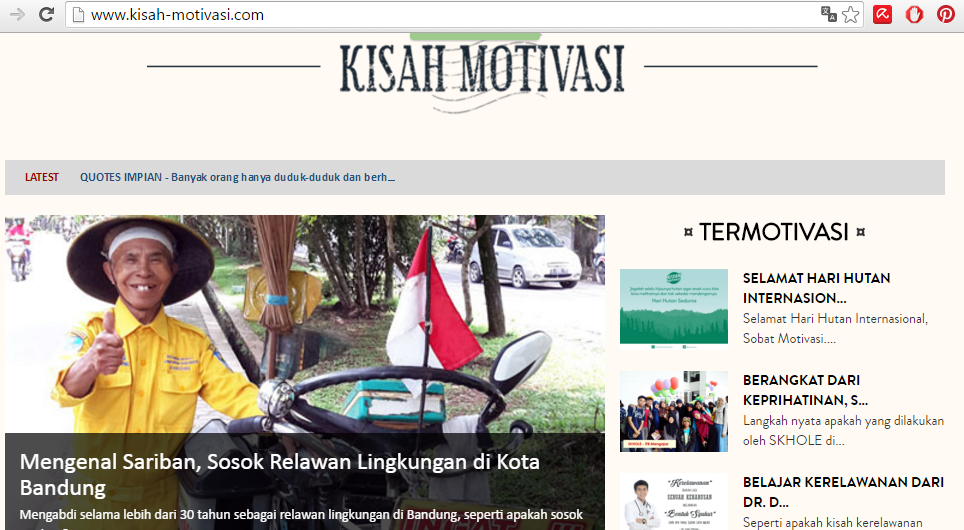 Fanpage Doa Untuk Bunda: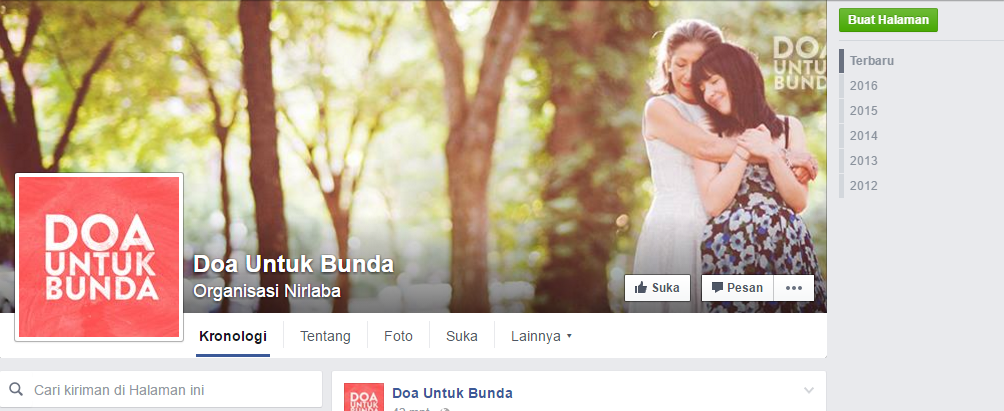 Fanpage Desain Properti Indonesia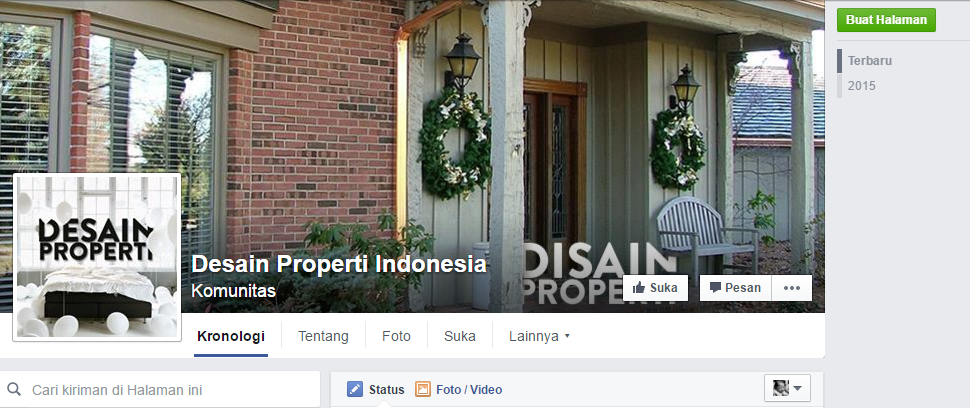 Analisa Menggunakan Google Analytics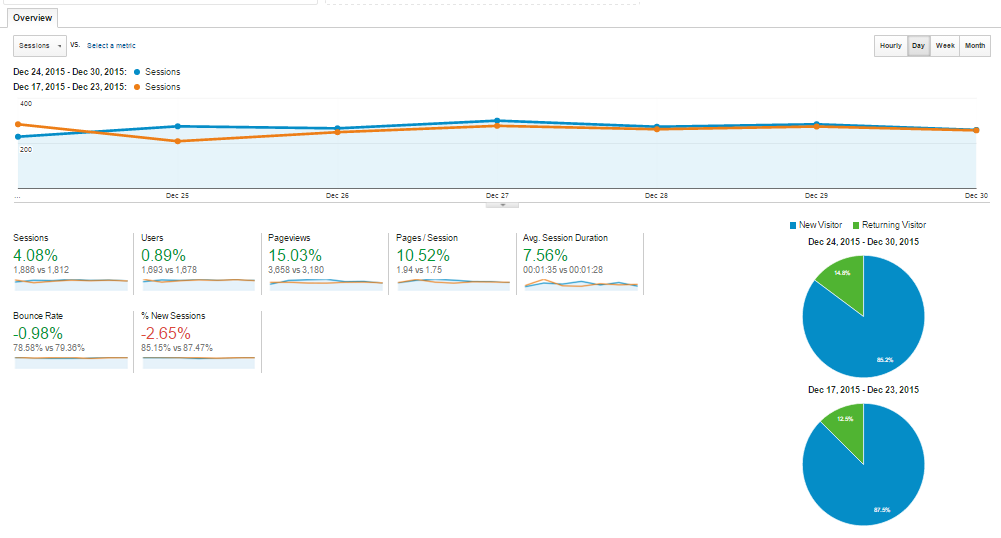 Analisa Menggunakan Facebook Insights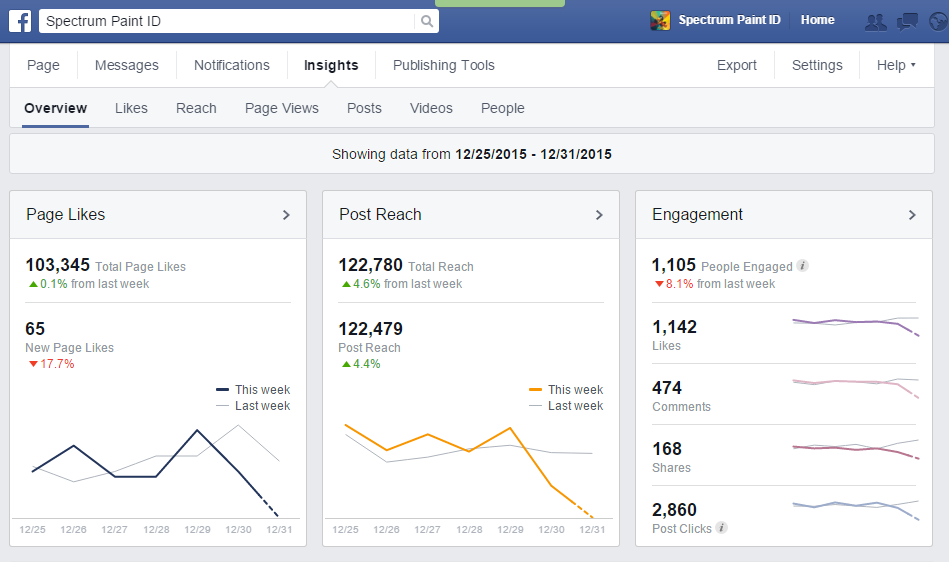 Analisa Menggunakan Twitter Ads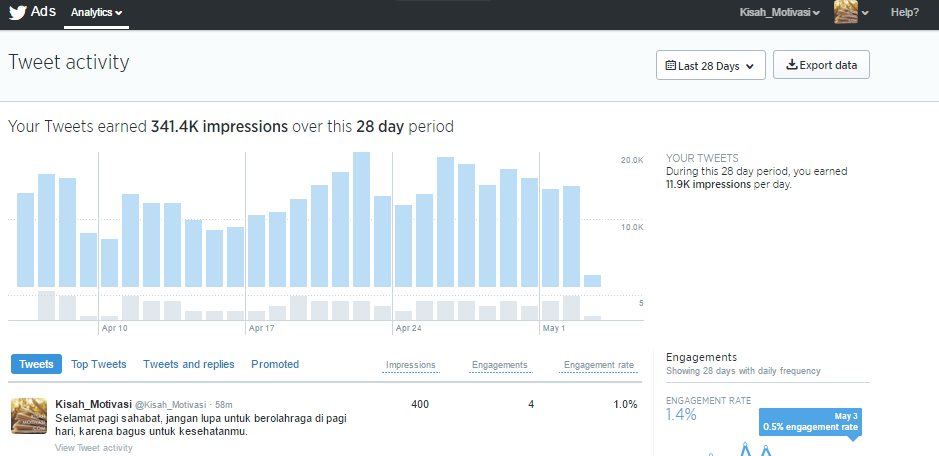 Find me more on:Handphone | WhatsApp	: +628997067733Email		                : miakrml@gmail.comTwitter | Instagram		     : @miwawow